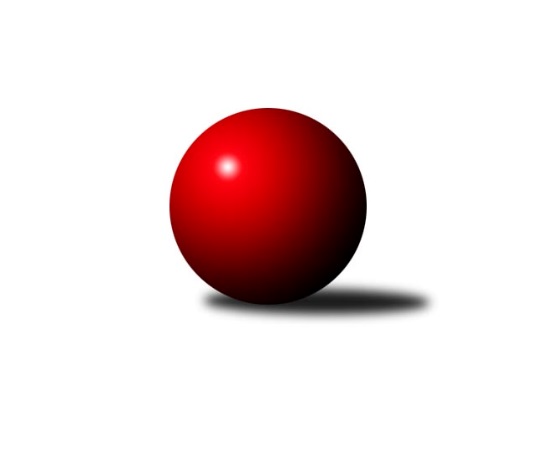 Č.20Ročník 2017/2018	24.2.2018Nejlepšího výkonu v tomto kole: 2701 dosáhlo družstvo: TJ Lokomotiva Ústí n. L. BKrajský přebor Ústeckého kraje 2017/2018Výsledky 20. kolaSouhrnný přehled výsledků:KO Česká Kamenice	- TJ Sokol Duchcov B	6:2	2569:2535	6.0:6.0	23.2.TJ Lokomotiva Ústí n. L. B	- ASK Lovosice	6:2	2701:2651	8.0:4.0	23.2.TJ Slovan Vejprty	- TJ SK Verneřice 	6:2	2475:2393	8.0:4.0	24.2.TJ VTŽ Chomutov B	- KK Hvězda Trnovany C	7:1	2651:2315	9.0:3.0	24.2.TJ Sokol Údlice	- SKK Bílina	7:1	2678:2486	8.0:4.0	24.2.TJ Teplice Letná B	- TJ Elektrárny Kadaň B	1:7	2424:2596	4.0:8.0	24.2.TJ Lokomotiva Žatec	- Sokol Ústí n. L.	2:6	2430:2482	5.5:6.5	24.2.Tabulka družstev:	1.	TJ Sokol Údlice	20	17	1	2	112.5 : 47.5 	153.5 : 86.5 	 2543	35	2.	TJ Sokol Duchcov B	20	16	0	4	115.5 : 44.5 	155.0 : 85.0 	 2548	32	3.	TJ Elektrárny Kadaň B	20	13	2	5	98.0 : 62.0 	133.0 : 107.0 	 2516	28	4.	TJ Slovan Vejprty	20	12	1	7	87.5 : 72.5 	129.5 : 110.5 	 2502	25	5.	TJ Lokomotiva Ústí n. L. B	20	10	0	10	85.0 : 75.0 	121.5 : 118.5 	 2462	20	6.	KO Česká Kamenice	20	10	0	10	83.0 : 77.0 	120.5 : 119.5 	 2467	20	7.	TJ VTŽ Chomutov B	20	9	0	11	78.5 : 81.5 	127.5 : 112.5 	 2486	18	8.	Sokol Ústí n. L.	20	9	0	11	75.0 : 85.0 	105.0 : 135.0 	 2434	18	9.	ASK Lovosice	20	9	0	11	74.5 : 85.5 	109.0 : 131.0 	 2441	18	10.	SKK Bílina	20	8	1	11	67.5 : 92.5 	116.5 : 123.5 	 2466	17	11.	TJ Lokomotiva Žatec	20	7	1	12	76.0 : 84.0 	122.5 : 117.5 	 2467	15	12.	TJ SK Verneřice	20	6	1	13	59.0 : 101.0 	98.5 : 141.5 	 2444	13	13.	TJ Teplice Letná B	20	6	0	14	62.0 : 98.0 	101.0 : 139.0 	 2488	12	14.	KK Hvězda Trnovany C	20	4	1	15	46.0 : 114.0 	87.0 : 153.0 	 2312	9Podrobné výsledky kola:	 KO Česká Kamenice	2569	6:2	2535	TJ Sokol Duchcov B	Vladislav Janda	 	 229 	 210 		439 	 2:0 	 395 	 	211 	 184		Jindřich Formánek	Zdeněk Janda	 	 205 	 207 		412 	 0:2 	 448 	 	225 	 223		Miroslava Žáková	Miloš Martínek	 	 207 	 224 		431 	 1:1 	 402 	 	211 	 191		Lenka Chalupová	Karel Kühnel	 	 221 	 219 		440 	 1:1 	 434 	 	227 	 207		Jiří Semelka	Tomáš Malec	 	 200 	 237 		437 	 1:1 	 427 	 	220 	 207		František Kopecký	Petr Šmelhaus	 	 192 	 218 		410 	 1:1 	 429 	 	218 	 211		Dalibor Dařílekrozhodčí: Nejlepší výkon utkání: 448 - Miroslava Žáková	 TJ Lokomotiva Ústí n. L. B	2701	6:2	2651	ASK Lovosice	Josef Matoušek	 	 230 	 229 		459 	 1:1 	 475 	 	228 	 247		Ladislav Zalabák	Václav Ajm	 	 233 	 230 		463 	 2:0 	 439 	 	231 	 208		Jaroslav Chot	Josef Málek	 	 216 	 220 		436 	 2:0 	 411 	 	201 	 210		Anna Houdková	Filip Turtenwald	 	 225 	 228 		453 	 1:1 	 484 	 	220 	 264		Tomáš Charvát	Eugen Škurla	 	 251 	 202 		453 	 1:1 	 415 	 	204 	 211		Jakub Hudec	Jiří, ml. Trojan ml.	 	 222 	 215 		437 	 1:1 	 427 	 	224 	 203		Petr Kalinarozhodčí: Nejlepší výkon utkání: 484 - Tomáš Charvát	 TJ Slovan Vejprty	2475	6:2	2393	TJ SK Verneřice 	Miroslav Farkaš	 	 203 	 213 		416 	 2:0 	 386 	 	198 	 188		Lukáš Zítka	Johan Hablawetz	 	 181 	 214 		395 	 1:1 	 405 	 	196 	 209		Pavlína Sekyrová	Bohuslav Hoffman	 	 168 	 184 		352 	 0:2 	 379 	 	178 	 201		Miroslav Zítka	Milan Uher	 	 229 	 202 		431 	 2:0 	 400 	 	200 	 200		Eduard Šram	Josef Hudec	 	 218 	 207 		425 	 1:1 	 418 	 	203 	 215		Daniel Sekyra	Martin Budský	 	 220 	 236 		456 	 2:0 	 405 	 	211 	 194		Patrik Kukeněrozhodčí: Nejlepší výkon utkání: 456 - Martin Budský	 TJ VTŽ Chomutov B	2651	7:1	2315	KK Hvězda Trnovany C	Petr Lukšík	 	 224 	 217 		441 	 2:0 	 368 	 	183 	 185		Barbora Salajková	Stanislav, st. Šmíd st.	 	 251 	 217 		468 	 2:0 	 382 	 	179 	 203		Miroslava Zemánková	Filip Prokeš	 	 227 	 247 		474 	 2:0 	 406 	 	222 	 184		Lenka Bůžková	Stanislav Novák	 	 206 	 235 		441 	 2:0 	 329 	 	166 	 163		Michal Bůžek	Rudolf Tesařík	 	 191 	 175 		366 	 0:2 	 421 	 	203 	 218		Pavlína Kubitová	Lenka Nováková	 	 250 	 211 		461 	 1:1 	 409 	 	197 	 212		Milan Novýrozhodčí: Nejlepší výkon utkání: 474 - Filip Prokeš	 TJ Sokol Údlice	2678	7:1	2486	SKK Bílina	Petr Mako	 	 197 	 206 		403 	 0:2 	 412 	 	198 	 214		Lukáš Uhlíř	Oldřich Fadrhons	 	 218 	 223 		441 	 1:1 	 424 	 	219 	 205		Martin Vích	Martin Vondráček	 	 219 	 232 		451 	 2:0 	 412 	 	213 	 199		Pavlína Černíková	Vladimír Hurník	 	 254 	 216 		470 	 2:0 	 417 	 	203 	 214		Jiří Pavelka	Jaroslav Verner	 	 213 	 214 		427 	 1:1 	 419 	 	195 	 224		Zdeněk Vítr	Martin Vršan	 	 249 	 237 		486 	 2:0 	 402 	 	220 	 182		Martin Čechorozhodčí: Nejlepší výkon utkání: 486 - Martin Vršan	 TJ Teplice Letná B	2424	1:7	2596	TJ Elektrárny Kadaň B	Rudolf Březina	 	 204 	 200 		404 	 0:2 	 464 	 	214 	 250		Pavel Bidmon	Karel Bouša	 	 217 	 164 		381 	 1:1 	 417 	 	194 	 223		Lada Strnadová	Ladislav Čecháček	 	 199 	 190 		389 	 0:2 	 413 	 	218 	 195		Robert Ambra	Tomáš Čecháček	 	 210 	 199 		409 	 0:2 	 456 	 	223 	 233		Petr Dvořák	Josef Jiřinský	 	 200 	 213 		413 	 1:1 	 443 	 	240 	 203		Antonín Onderka	Jan Salajka	 	 210 	 218 		428 	 2:0 	 403 	 	195 	 208		Zdeněk Hošekrozhodčí: Nejlepší výkon utkání: 464 - Pavel Bidmon	 TJ Lokomotiva Žatec	2430	2:6	2482	Sokol Ústí n. L.	Zdeněk, st. Ptáček st.	 	 212 	 217 		429 	 1:1 	 453 	 	237 	 216		Petr Málek	Lubomír Ptáček	 	 190 	 201 		391 	 1:1 	 395 	 	198 	 197		Petr, ml. Kunt ml.	Radek Goldšmíd	 	 185 	 194 		379 	 0.5:1.5 	 418 	 	224 	 194		Petr, st. Kunt st.	Iveta Ptáčková	 	 192 	 203 		395 	 0:2 	 446 	 	226 	 220		Petr Bílek	Václav Tajbl st.	 	 202 	 187 		389 	 1:1 	 379 	 	189 	 190		Petr Kuneš	Jiří Jarolím	 	 242 	 205 		447 	 2:0 	 391 	 	196 	 195		Jindřich Wolfrozhodčí: Nejlepší výkon utkání: 453 - Petr MálekPořadí jednotlivců:	jméno hráče	družstvo	celkem	plné	dorážka	chyby	poměr kuž.	Maximum	1.	Martin Vršan 	TJ Sokol Údlice	441.39	297.8	143.6	3.1	9/10	(486)	2.	Petr Dvořák 	TJ Elektrárny Kadaň B	440.73	296.1	144.7	4.2	9/11	(494)	3.	Jaroslav Verner 	TJ Sokol Údlice	439.86	300.2	139.6	4.9	7/10	(478)	4.	Stanislav, st. Šmíd  st.	TJ VTŽ Chomutov B	439.07	293.6	145.5	2.4	10/11	(482)	5.	Martin Budský 	TJ Slovan Vejprty	438.04	298.8	139.3	5.1	9/11	(498)	6.	Antonín Onderka 	TJ Elektrárny Kadaň B	436.85	294.5	142.3	4.3	11/11	(495)	7.	Jakub Hudec 	TJ Slovan Vejprty	436.03	295.8	140.3	4.9	11/11	(466)	8.	Patrik Kukeně 	TJ SK Verneřice 	435.70	300.0	135.7	4.3	11/12	(466)	9.	Jiří Semelka 	TJ Sokol Duchcov B	435.09	297.1	138.0	3.9	12/12	(482)	10.	Tomáš Malec 	KO Česká Kamenice	433.66	290.0	143.7	3.4	11/11	(483)	11.	Markéta Hofmanová 	TJ Sokol Duchcov B	433.02	291.2	141.8	3.2	9/12	(503)	12.	František Kopecký 	TJ Sokol Duchcov B	431.82	296.2	135.6	4.3	12/12	(465)	13.	Zdeněk Hošek 	TJ Elektrárny Kadaň B	430.29	291.1	139.2	5.0	11/11	(481)	14.	Tomáš Charvát 	ASK Lovosice	429.79	299.5	130.3	8.3	10/11	(484)	15.	Zdeněk Novák 	TJ VTŽ Chomutov B	428.56	292.0	136.5	5.3	8/11	(483)	16.	Josef Málek 	TJ Lokomotiva Ústí n. L. B	428.03	293.8	134.2	5.6	8/11	(466)	17.	Miroslava Žáková 	TJ Sokol Duchcov B	427.22	292.8	134.4	5.6	9/12	(477)	18.	Filip Prokeš 	TJ VTŽ Chomutov B	425.47	295.1	130.4	7.2	10/11	(474)	19.	Jindřich Formánek 	TJ Sokol Duchcov B	425.31	297.5	127.8	9.4	9/12	(464)	20.	Josef Hudec 	TJ Slovan Vejprty	425.22	298.4	126.8	7.8	11/11	(471)	21.	Zdeněk, st. Ptáček  st.	TJ Lokomotiva Žatec	425.01	297.3	127.7	7.9	10/10	(468)	22.	Ladislav Zalabák 	ASK Lovosice	424.29	292.6	131.7	6.8	8/11	(475)	23.	Vladimír Hurník 	TJ Sokol Údlice	423.71	292.5	131.3	6.5	7/10	(482)	24.	Daniel Sekyra 	TJ SK Verneřice 	423.32	295.2	128.1	4.2	12/12	(462)	25.	Miroslav Farkaš 	TJ Slovan Vejprty	423.17	293.7	129.4	8.8	8/11	(477)	26.	Karel Kühnel 	KO Česká Kamenice	422.91	289.5	133.4	6.2	11/11	(455)	27.	Rudolf Březina 	TJ Teplice Letná B	421.92	294.4	127.6	7.3	10/10	(459)	28.	Petr Málek 	Sokol Ústí n. L.	421.61	293.6	128.0	5.4	10/11	(453)	29.	Emil Campr 	TJ Sokol Údlice	419.45	291.2	128.3	7.3	7/10	(465)	30.	Lukáš Uhlíř 	SKK Bílina	419.21	293.7	125.5	6.0	10/11	(445)	31.	Martin Vondráček 	TJ Sokol Údlice	418.94	290.7	128.2	6.9	8/10	(452)	32.	Jan Salajka 	TJ Teplice Letná B	418.78	284.1	134.6	6.4	9/10	(442)	33.	Petr Šmelhaus 	KO Česká Kamenice	418.60	293.9	124.7	7.6	11/11	(445)	34.	Milan Uher 	TJ Slovan Vejprty	418.41	292.5	125.9	7.7	11/11	(470)	35.	Ladislav Čecháček 	TJ Teplice Letná B	417.26	286.0	131.3	7.4	10/10	(480)	36.	Tomáš Čecháček 	TJ Teplice Letná B	416.97	289.4	127.6	5.3	10/10	(453)	37.	Petr Mako 	TJ Sokol Údlice	416.93	287.7	129.2	6.6	9/10	(458)	38.	Eugen Škurla 	TJ Lokomotiva Ústí n. L. B	416.88	291.7	125.2	7.4	11/11	(492)	39.	Dalibor Dařílek 	TJ Sokol Duchcov B	416.59	291.0	125.6	7.7	8/12	(496)	40.	Miroslav Zítek 	TJ Sokol Údlice	415.02	295.0	120.0	7.9	8/10	(453)	41.	Jiří Jarolím 	TJ Lokomotiva Žatec	413.17	290.0	123.1	7.3	9/10	(454)	42.	Josef Jiřinský 	TJ Teplice Letná B	412.95	281.5	131.5	7.4	7/10	(437)	43.	Pavel Bidmon 	TJ Elektrárny Kadaň B	412.54	286.1	126.5	6.9	9/11	(473)	44.	Jaroslav Chot 	ASK Lovosice	412.43	287.5	124.9	7.2	11/11	(465)	45.	Miloš Martínek 	KO Česká Kamenice	412.22	290.2	122.0	6.6	9/11	(477)	46.	Lenka Nováková 	TJ VTŽ Chomutov B	411.30	287.1	124.2	7.2	9/11	(461)	47.	Martin Čecho 	SKK Bílina	410.36	290.0	120.4	7.1	9/11	(448)	48.	Milan Schoř 	Sokol Ústí n. L.	409.21	284.3	124.9	9.0	9/11	(446)	49.	Václav Tajbl  st.	TJ Lokomotiva Žatec	408.84	292.0	116.8	7.1	8/10	(439)	50.	Robert Ambra 	TJ Elektrárny Kadaň B	407.65	287.2	120.4	7.8	11/11	(478)	51.	Milan Hnilica 	TJ Teplice Letná B	407.55	287.7	119.9	8.1	8/10	(438)	52.	Filip Turtenwald 	TJ Lokomotiva Ústí n. L. B	407.46	284.2	123.3	7.0	9/11	(453)	53.	Lukáš Zítka 	TJ SK Verneřice 	407.00	286.3	120.7	9.2	9/12	(476)	54.	Martin Vích 	SKK Bílina	406.64	289.4	117.2	9.3	11/11	(442)	55.	Petr Lukšík 	TJ VTŽ Chomutov B	406.04	286.2	119.8	9.6	11/11	(451)	56.	Jindřich Wolf 	Sokol Ústí n. L.	404.88	289.2	115.7	9.1	9/11	(440)	57.	Pavlína Černíková 	SKK Bílina	404.53	286.7	117.9	10.3	10/11	(443)	58.	Stanislav Novák 	TJ VTŽ Chomutov B	403.99	281.6	122.4	9.0	9/11	(441)	59.	Iveta Ptáčková 	TJ Lokomotiva Žatec	402.48	284.8	117.7	7.0	9/10	(451)	60.	Pavlína Kubitová 	KK Hvězda Trnovany C	401.46	281.0	120.5	8.5	9/12	(447)	61.	Jitka Šálková 	KK Hvězda Trnovany C	399.22	281.9	117.3	8.7	11/12	(461)	62.	Petr, st. Kunt  st.	Sokol Ústí n. L.	399.17	285.4	113.7	8.3	11/11	(440)	63.	Petr, ml. Kunt  ml.	Sokol Ústí n. L.	399.08	277.6	121.5	7.9	9/11	(427)	64.	Miroslav Zítka 	TJ SK Verneřice 	397.96	284.4	113.6	10.2	9/12	(445)	65.	Eduard Šram 	TJ SK Verneřice 	397.38	284.3	113.1	9.4	8/12	(418)	66.	Vladislav Janda 	KO Česká Kamenice	397.27	280.6	116.7	7.7	9/11	(442)	67.	Miloš Maňour 	ASK Lovosice	396.04	275.3	120.7	8.4	9/11	(432)	68.	Petr Kalina 	ASK Lovosice	394.85	274.8	120.1	8.2	11/11	(427)	69.	Ladislav, ml. Elis  ml.	TJ SK Verneřice 	391.78	280.7	111.1	12.0	8/12	(431)	70.	Jiří Pavelka 	SKK Bílina	391.68	282.4	109.3	9.8	9/11	(420)	71.	Radek Goldšmíd 	TJ Lokomotiva Žatec	391.41	275.3	116.2	9.5	7/10	(457)	72.	Nataša Feketi 	TJ Elektrárny Kadaň B	390.88	274.8	116.1	10.1	9/11	(458)	73.	Pavlína Sekyrová 	TJ SK Verneřice 	388.25	279.5	108.8	11.7	10/12	(451)	74.	Jiří Augustovič 	TJ Slovan Vejprty	387.02	273.4	113.6	10.9	8/11	(447)	75.	Lenka Bůžková 	KK Hvězda Trnovany C	385.29	274.6	110.7	11.5	12/12	(427)	76.	Jaroslav Ondráček 	ASK Lovosice	381.06	276.9	104.2	12.4	9/11	(434)	77.	Miroslava Zemánková 	KK Hvězda Trnovany C	368.85	266.8	102.1	11.8	11/12	(400)	78.	Michal Bůžek 	KK Hvězda Trnovany C	329.37	242.4	87.0	19.6	9/12	(379)		Miroslav Náhlovský 	KK Hvězda Trnovany C	460.68	311.7	149.0	3.0	5/12	(506)		Martin Bergerhof 	KK Hvězda Trnovany C	448.25	305.3	143.0	4.4	4/12	(464)		Zdeněk Vítr 	SKK Bílina	441.73	296.2	145.5	4.1	7/11	(471)		Antonín Čaboun 	TJ Lokomotiva Žatec	441.48	301.0	140.5	2.9	5/10	(457)		Lenka Chalupová 	TJ Sokol Duchcov B	441.33	311.0	130.3	4.8	3/12	(481)		Michal Dvořák 	TJ Lokomotiva Žatec	434.00	286.3	147.7	5.0	3/10	(464)		Jan Zach 	TJ Elektrárny Kadaň B	433.50	300.5	133.0	10.5	2/11	(444)		Petr Bílek 	Sokol Ústí n. L.	431.84	291.0	140.8	5.0	7/11	(453)		Martin Soukup 	TJ Teplice Letná B	430.00	288.0	142.0	6.0	1/10	(430)		Josef Matoušek 	TJ Lokomotiva Ústí n. L. B	429.71	293.6	136.1	4.5	4/11	(461)		Tomáš Zahálka 	TJ Lokomotiva Ústí n. L. B	429.16	293.6	135.6	4.9	5/11	(474)		Anna Houdková 	ASK Lovosice	427.25	298.3	129.0	4.6	4/11	(435)		Václav Ajm 	TJ Lokomotiva Ústí n. L. B	427.09	288.3	138.8	3.1	7/11	(487)		Lubomír Ptáček 	TJ Lokomotiva Žatec	426.67	301.0	125.7	7.0	3/10	(446)		Miroslav Vondra 	SKK Bílina	425.93	291.8	134.2	4.0	5/11	(448)		Oldřich Fadrhons 	TJ Sokol Údlice	425.00	299.9	125.1	5.9	3/10	(443)		Emil Kirschdorf 	TJ Lokomotiva Ústí n. L. B	425.00	301.0	124.0	6.0	1/11	(425)		Rudolf Podhola 	SKK Bílina	422.50	286.5	136.0	6.5	2/11	(454)		Věra Šimečková 	KO Česká Kamenice	422.33	288.5	133.8	3.0	3/11	(445)		Pavel Šporer 	TJ Sokol Duchcov B	422.19	295.0	127.2	4.9	7/12	(477)		Jaroslav Seifert 	TJ Elektrárny Kadaň B	421.67	298.3	123.3	5.6	3/11	(448)		Blažej Kašný 	TJ Sokol Údlice	421.25	295.8	125.5	6.3	4/10	(432)		Milan Vik 	TJ Lokomotiva Ústí n. L. B	418.57	283.9	134.6	4.6	7/11	(454)		Jaroslav Kuneš 	Sokol Ústí n. L.	417.00	287.0	130.0	8.0	1/11	(417)		Jiří, ml. Trojan  ml.	TJ Lokomotiva Ústí n. L. B	416.90	295.4	121.5	8.5	6/11	(443)		Zdeněk Verner 	TJ Lokomotiva Žatec	416.00	298.0	118.0	9.0	1/10	(424)		Michaela Šuterová 	TJ Lokomotiva Žatec	412.83	295.2	117.7	8.2	3/10	(427)		Ladislav, st. Elis  st.	TJ SK Verneřice 	412.25	290.3	122.0	7.3	2/12	(430)		Daniel Žemlička 	TJ SK Verneřice 	410.29	285.9	124.4	10.4	4/12	(443)		Petr, st. Zalabák  st.	ASK Lovosice	410.13	295.0	115.1	10.3	4/11	(449)		Pavel Vaníček 	TJ VTŽ Chomutov B	406.00	282.3	123.7	10.0	3/11	(447)		Zdeněk Šimáček 	ASK Lovosice	406.00	293.0	113.0	9.0	1/11	(406)		Viktor Žďárský 	TJ VTŽ Chomutov B	405.50	288.5	117.0	9.0	2/11	(427)		Jaroslav Filip 	TJ Teplice Letná B	405.00	289.0	116.0	8.0	1/10	(405)		Zdeněk, ml. Ptáček  ml.	TJ Lokomotiva Žatec	404.00	284.7	119.3	7.0	3/10	(411)		Milan Šelicha 	TJ SK Verneřice 	402.50	290.0	112.5	8.3	1/12	(419)		Gerhard Schlögl 	SKK Bílina	401.02	284.0	117.1	7.2	6/11	(439)		Lada Strnadová 	TJ Elektrárny Kadaň B	400.67	271.0	129.7	6.7	3/11	(417)		Tomáš Šaněk 	SKK Bílina	400.00	261.0	139.0	10.0	1/11	(400)		Ladislav Sedlák 	TJ Teplice Letná B	399.67	276.8	122.8	7.0	3/10	(435)		Ondřej Koblih 	KK Hvězda Trnovany C	396.56	283.7	112.9	10.8	3/12	(433)		Miroslav Hilzensauer 	TJ Sokol Duchcov B	396.25	277.5	118.8	8.0	4/12	(407)		Viktor Kováč 	Sokol Ústí n. L.	396.00	291.0	105.0	10.0	1/11	(396)		Jiří Malec 	KO Česká Kamenice	395.90	277.3	118.6	9.2	5/11	(433)		Jaroslav Hodinář 	TJ Sokol Údlice	395.00	263.0	132.0	10.0	1/10	(395)		Karel Bouša 	TJ Teplice Letná B	394.17	279.3	114.8	7.0	3/10	(409)		Milan Nový 	KK Hvězda Trnovany C	393.71	285.2	108.5	9.8	5/12	(438)		Petr Kuneš 	Sokol Ústí n. L.	393.50	267.5	126.0	7.0	2/11	(408)		Johan Hablawetz 	TJ Slovan Vejprty	392.83	278.0	114.8	10.2	6/11	(415)		Josef Korbelík 	TJ Sokol Údlice	391.00	270.0	121.0	7.0	1/10	(391)		Rudolf Tesařík 	TJ VTŽ Chomutov B	389.50	272.8	116.7	9.5	3/11	(415)		Eva Chotová 	TJ Lokomotiva Žatec	386.00	289.0	97.0	12.0	1/10	(386)		Dančo Bosilkov 	TJ VTŽ Chomutov B	384.00	268.0	116.0	14.0	1/11	(384)		Karel Beran 	KO Česká Kamenice	384.00	282.5	101.5	11.3	2/11	(404)		Zdeněk Janda 	KO Česká Kamenice	383.85	278.4	105.5	11.2	4/11	(412)		Jiří Pulchart 	Sokol Ústí n. L.	383.76	268.5	115.2	9.9	7/11	(410)		Olga Urbanová 	KO Česká Kamenice	383.00	286.0	97.0	16.0	1/11	(383)		Milan Daniš 	TJ Sokol Údlice	381.00	274.0	107.0	9.0	1/10	(381)		Arnošt Werschall 	TJ Slovan Vejprty	381.00	278.7	102.3	10.7	3/11	(416)		Eduard Skála 	TJ Teplice Letná B	381.00	284.0	97.0	8.0	1/10	(381)		Lubomír Holý 	KO Česká Kamenice	378.00	273.0	105.0	15.5	2/11	(413)		Marie Juklová 	TJ Lokomotiva Ústí n. L. B	378.00	274.5	103.5	12.0	4/11	(385)		Pavel Klíž 	ASK Lovosice	372.00	243.0	129.0	8.0	1/11	(372)		Milan Wundrawitz 	Sokol Ústí n. L.	372.00	267.0	105.0	12.5	2/11	(387)		František Ajm 	TJ Lokomotiva Ústí n. L. B	372.00	274.0	98.0	12.0	1/11	(372)		Pavel Vacinek 	TJ Lokomotiva Žatec	372.00	275.0	97.0	8.0	1/10	(372)		Bohuslav Hoffman 	TJ Slovan Vejprty	370.67	262.3	108.3	16.0	3/11	(411)		Karel Sottner 	TJ Lokomotiva Ústí n. L. B	367.00	253.0	114.0	10.5	2/11	(397)		Rudolf Hofmann 	TJ Lokomotiva Žatec	357.00	260.0	97.0	14.5	2/10	(359)		Pavel Wágner 	ASK Lovosice	349.00	269.0	80.0	17.0	1/11	(349)		Lucie Johannisová 	KK Hvězda Trnovany C	345.00	250.0	95.0	10.0	1/12	(345)		Barbora Salajková 	KK Hvězda Trnovany C	342.75	250.8	92.0	15.0	4/12	(368)		Jiří, st. Trojan  st.	TJ Lokomotiva Ústí n. L. B	339.00	242.0	97.0	18.0	1/11	(339)		Václav Martínek 	TJ Sokol Duchcov B	324.00	254.0	70.0	22.0	1/12	(324)Sportovně technické informace:Starty náhradníků:registrační číslo	jméno a příjmení 	datum startu 	družstvo	číslo startu20729	Radek Goldšmíd	24.02.2018	TJ Lokomotiva Žatec	5x20737	Josef Málek	23.02.2018	TJ Lokomotiva Ústí n. L. B	5x13946	Petr Dvořák	24.02.2018	TJ Elektrárny Kadaň B	4x2191	Karel Bouša	24.02.2018	TJ Teplice Letná B	7x24972	Eugen Škurla	23.02.2018	TJ Lokomotiva Ústí n. L. B	6x2196	Josef Jiřinský	24.02.2018	TJ Teplice Letná B	6x18212	Tomáš Čecháček	24.02.2018	TJ Teplice Letná B	6x11896	Rudolf Březina	24.02.2018	TJ Teplice Letná B	6x
Hráči dopsaní na soupisku:registrační číslo	jméno a příjmení 	datum startu 	družstvo	Program dalšího kola:21. kolo2.3.2018	pá	17:00	KK Hvězda Trnovany C - KO Česká Kamenice	2.3.2018	pá	18:00	TJ Sokol Duchcov B - TJ Slovan Vejprty	3.3.2018	so	9:00	TJ Elektrárny Kadaň B - TJ Sokol Údlice	3.3.2018	so	9:00	SKK Bílina - TJ VTŽ Chomutov B	3.3.2018	so	9:00	TJ SK Verneřice  - TJ Lokomotiva Ústí n. L. B	3.3.2018	so	11:00	ASK Lovosice - TJ Lokomotiva Žatec	Nejlepší šestka kola - absolutněNejlepší šestka kola - absolutněNejlepší šestka kola - absolutněNejlepší šestka kola - absolutněNejlepší šestka kola - dle průměru kuželenNejlepší šestka kola - dle průměru kuželenNejlepší šestka kola - dle průměru kuželenNejlepší šestka kola - dle průměru kuželenNejlepší šestka kola - dle průměru kuželenPočetJménoNázev týmuVýkonPočetJménoNázev týmuPrůměr (%)Výkon8xMartin VršanÚdlice4865xMartin VršanÚdlice115.364862xTomáš CharvátLovosice4843xPavel BidmonEl. Kadaň B113.534641xLadislav ZalabákLovosice4753xPetr DvořákEl. Kadaň B111.574563xFilip ProkešChomutov B4742xVladimír HurníkÚdlice111.564703xVladimír HurníkÚdlice4702xFilip ProkešChomutov B110.714745xStanislav, st. Šmíd st.Chomutov B4684xTomáš CharvátLovosice110.22484